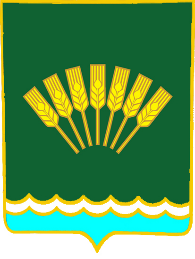 БОЙОРОҠ                      	                                                                                РАСПОРЯЖЕНИЕ10 октябрь 2019 й.                                    №                                10 октября     2019г.В соответствии с Постановлением Правительства Республики Башкортостан от 10.12.2009 года № 459; Приказом Минсельхоза России от 22.04.2009 г. № 160 «Правила проведения карантинных фитосанитарных обследований», в целях своевременного выявления и ликвидации карантинных объектов, для проведения систематических обследований.1.Назначить  специалиста 1 категории Администрации сельского поселения Октябрьский сельсовет муниципального района Стерлитамакского района Республики Башкортостан Денисову Зинаиду Сергеевну, ответственной  за проведение систематических карантинных фитосанитарных обследований и карантинных мероприятий с правом подписания документации, составленной по результатам обследований.2. Разработать план мероприятий по локализации и ликвидации карантинных объектов согласно приложению № 1.3.Утвердить форму журнала проведения систематических фитосанитарных обследований  согласно приложению № 2.4.Контроль за исполнением настоящего распоряжения оставляю за собой. Глава сельского поселения Октябрьскийсельсовет муниципального районаСтерлитамакский район  Республики Башкортостан                                                              А. А. Нестеренко Приложение № 1 к  Распоряжению от 10.10.2019 г. № 82Планмероприятий по выявлению, локализации и ликвидации карантинных вредных организмов на территории сельского поселения Октябрьский сельсовет муниципального района  Стерлитамакский район Республики Башкортостан  на 2019-2020 год.                                                                                            Приложение № 2 к Распоряжению                                                                                             От 10.10.2019 №82 Журнал регистрации систематических карантинных фитосанитарных обследований№ п/пНаименование мероприятияСроки исполненияОтветственные исполнителиОрганизационные мероприятияОрганизационные мероприятияОрганизационные мероприятияОрганизационные мероприятия1Проведение схода граждан по вопросам выявления, локализации и ликвидации очагов карантинных объектов на территории сельских поселенийВ течении годаНестеренко А.А.2.Мероприятия по выявлению карантинных объектов2.Мероприятия по выявлению карантинных объектов2.Мероприятия по выявлению карантинных объектов2.Мероприятия по выявлению карантинных объектов1.Назначение ответственных лиц за проведение систематических обследований (приказом) утверждение плана проведения систематических обследованиимай 2020 гНестеренко А.А.2.Проведение систематических  обследований территории Октябрьского с/совета, личных подсобных хозяйств на выявление карантинных объектовМай-сентябрь 2020 г.Специалист администрации СП (землеустроитель)3.Письменное информирование Россельхознадзора о факте обнаружения карантинного объектаПо мере выявления карантинного объектаСпециалист администрации СП (землеустроитель)3.Мероприятия по локализации ликвидации карантинных объектов в карантинных фитосанитарных зонах3.Мероприятия по локализации ликвидации карантинных объектов в карантинных фитосанитарных зонах3.Мероприятия по локализации ликвидации карантинных объектов в карантинных фитосанитарных зонах3.Мероприятия по локализации ликвидации карантинных объектов в карантинных фитосанитарных зонахАмброзия трехраздельнаяАмброзия трехраздельнаяАмброзия трехраздельнаяАмброзия трехраздельная1Запрещается выпас сельскохозяйственных  животных на землях, засоренных карантинными сорными растениями.В течение вегетационного периода             Руководители хозяйствСпециалист администрации СП (землеустроитель) 2Отходы растительной продукции, засоренной амброзией трехраздельной и  непригодные на корм скоту уничтожать путем сжигания или закапывания в фитосанитарные ямы (на глубину не менее 0,5.). Запрещается вывоз отходов на свалки.В течение года             Руководители хозяйствСпециалист администрации СП (землеустроитель) 3Провести химическую обработку территории, засоренных амброзией трехраздельной гербицидами, разрешенными для применения на территории РФ.В течение вегетационного периода              Руководители хозяйствСпециалист администрации СП (землеустроитель)Золотистая картофельная немотодаЗолотистая картофельная немотодаЗолотистая картофельная немотодаЗолотистая картофельная немотода1Вывоз картофеля,  почвы из карантинных фитосанитарных зон осуществлять только после установления карантинного фитосанитарного состояния. Вывозимый из карантинных фитосанитарных зон груз должен сопровождаться карантинным сертификатом.В течение годаСпециалист администрации СП (землеустроитель)2Для посадки использовать районированные нематодоустойчивые сорта картофеля.Апрель- майСпециалист администрации СП (землеустроитель)3Запрещается использование клубней картофеля, луковиц, саженцев, черенков, укорененных растений, выращенных на зараженных участках, в качестве семенного и посадочного материала.В течение годаСпециалист администрации СП (землеустроитель)Картофельная мольКартофельная мольКартофельная мольКартофельная моль1Вывоз картофеля,  почвы из карантинных фитосанитарных зон осуществлять только после установления карантинного фитосанитарного состояния. Вывозимый из карантинных фитосанитарных зон груз должен сопровождаться карантинным сертификатом.В течение годаРуководители хозяйствСпециалист администрации СП (землеустроитель)2Посадку картофеля проводить здоровым посадочным материалом  на максимальную глубину до 14 см.Апрель-май 2020г.Руководители хозяйствСпециалист администрации СП (землеустроитель)3За 5-7 дней до уборки урожая скашивать ботву и уничтожать ее путем сжиганияАвгуст-сентябрь 2020г.Руководители хозяйствСпециалист администрации СП (землеустроитель)4Проводить регулярную очистку картофелехранилищ с последующим уничтожением отходов.Во время храненияРуководители хозяйствСпециалист администрации СП (землеустроитель)№Дата проведения систематического обследованияНаименование организации, ФИО проводившего систематическое обследованиеМетод проведения систематического обследованияРезультат проведения систематического обследованияДата обращения в Россельхознадзор